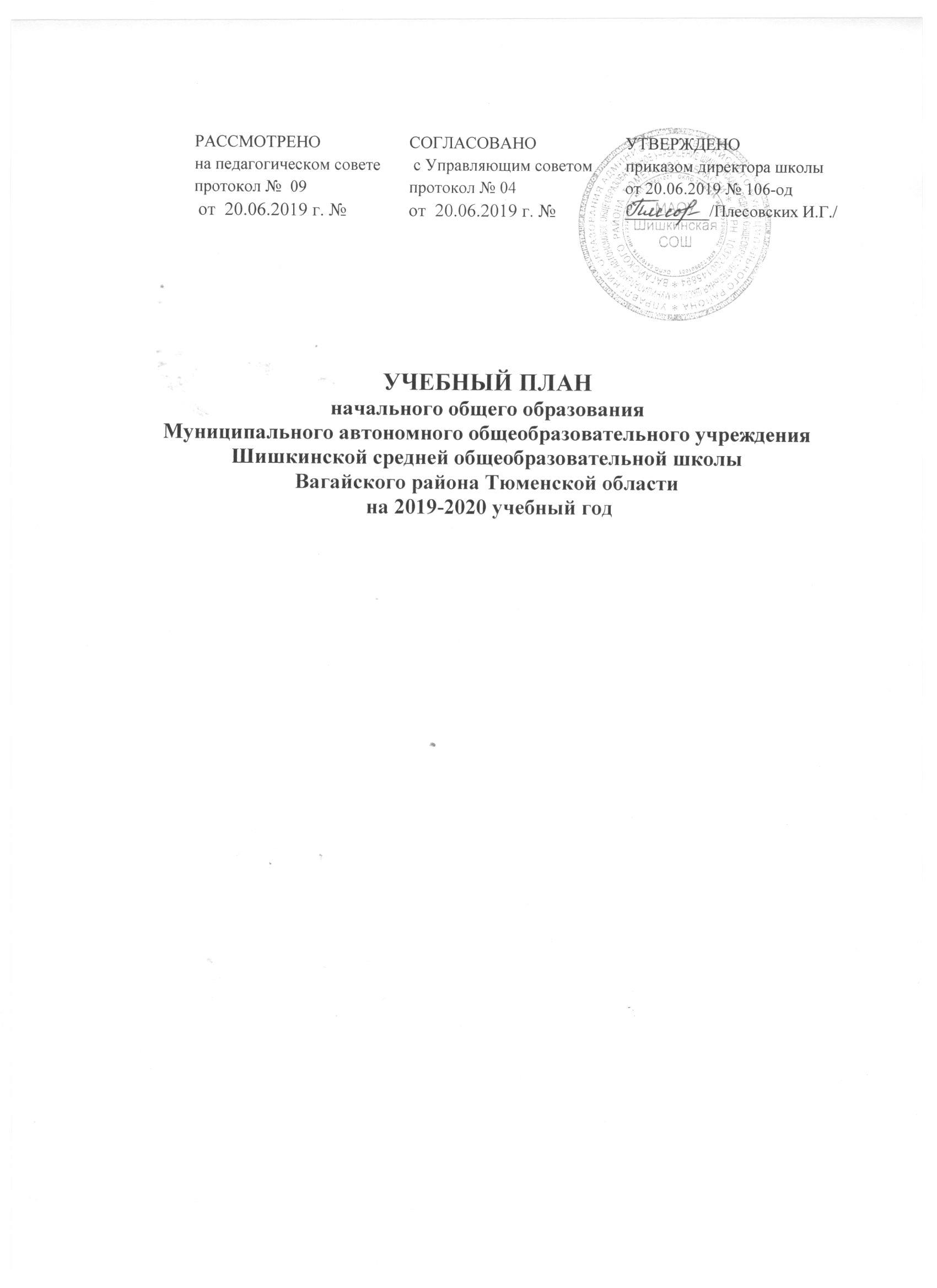 ПОЯСНИТЕЛЬНАЯ ЗАПИСКАI. Цели и задачи образовательной организации Цель реализации основной образовательной программы начального общего образования - обеспечение выполнения требований ФГОС НОО. Достижение поставленной цели при разработке и реализации в МАОУ Шишкинская СОШ основной образовательной программы начального общего образования предусматривает решение следующих основных задач: – обеспечение планируемых результатов по освоению выпускником целевых установок, приобретению знаний, умений, навыков, компетенций и компетентностей, определяемых личностными, семейными, общественными, государственными потребностями и возможностями обучающегося младшего школьного возраста, индивидуальными особенностями его развития и состояния здоровья; – обеспечение преемственности начального общего и основного общего образования; – достижение планируемых результатов освоения основной образовательной программы начального общего образования всеми обучающимися, в том числе детьми с ограниченными возможностями здоровья (далее - дети с ОВЗ); – обеспечение доступности получения качественного начального общего образования; – использование в образовательной деятельности современных образовательных технологий деятельностного типа; – предоставление обучающимся возможности для эффективной самостоятельной работы. II. Ожидаемые результаты освоения обучающимися основной образовательной программы начального общего образования Ожидаемые результаты освоения основной образовательной программы начального общего образования (далее — ожидаемые результаты) являются одним из важнейших механизмов реализации требований ФГОС НОО к результатам обучающихся, освоивших основную образовательную программу. Они представляют собой систему обобщённых личностно ориентированных целей образования, допускающих дальнейшее уточнение и конкретизацию, что обеспечивает определение и выявление всех составляющих планируемых результатов, подлежащих формированию и оценке. Система ожидаемых результатов даёт представление о том, какими именно действиями – познавательными, личностными, регулятивными, коммуникативными, преломлёнными через специфику содержания того или иного предмета – овладеют обучающиеся в ходе образовательной деятельности. В системе планируемых результатов особо выделяется учебный материал, имеющий опорный характер, т. е. служащий основой для последующего обучения. Структура планируемых результатов учитывает необходимость: – определения возможностей овладения обучающимися учебными действиями на уровне, соответствующем зоне ближайшего развития, в отношении знаний, расширяющих и углубляющих систему опорных знаний, а также знаний и умений, являющихся подготовительными для данного предмета; – выделения основных направлений оценочной деятельности — оценки результатов деятельности систем образования различного уровня, педагогов, обучающихся. III. Особенности и специфика образовательной организации На уровне начального общего образования основная образовательная программа реализуется в течение 4-х лет.IV. Реализуемые основные общеобразовательные программы Школа осуществляет образовательный процесс в соответствии с уровнем общеобразовательных программ. Начальное общее образование (нормативный срок освоения —4 года) для 1- 4 классов. Типы классов в основной школе - общеобразовательные. С целью реализации образовательных программ или их частей  внеаудиторно используются дистанционные образовательные технологии для осуществления учебно-методической помощи обучающимся, в том числе в форме индивидуальных консультаций, оказываемых дистанционно с использованием информационных и телекоммуникационных технологий, включая организацию учебных занятий в дни непосещения обучающимися по уважительным причинам образовательного учреждения (карантин, выезд на тренировочные сборы, лечение и др.).V. Нормативная база для разработки учебного плана Формирование учебного плана для 1-4 классов регламентируется: Федеральным  законом от 29 декабря 2013 года № 273-Ф3 «Об образовании в Российской Федерации» (в редакции от 01.05.2019)Указами Президента РФ и постановлениями Правительства Российской Федерации:  - Концепцией общенациональной системы выявления и развития молодых талантов (Утверждена Президентом РФ 3 апреля 2012 года); - Указом Президента РФ «О стратегии государственной национальной политики Российской Федерации на период до 2025 года» от 19 декабря 2012 года № 1666. Приказами Министерства образования и науки Российской Федерации:  - Приказ Министерства образования и науки Российской Федерации от 30 августа 2013 г. №1015 «Порядок организации и осуществления образовательной деятельности по основным общеобразовательным программам - образовательным программам начального общего, основного общего и среднего общего образования» (в редакции от 10.06.2019г);- Приказ Министерства просвещения Российской Федерации от 28.12.2018 №345 «О федеральном перечне учебников, рекомендуемых к использованию при реализации имеющих государственную аккредитацию образовательных программ начального общего, основного общего, среднего общего образования»;- Приказ Министерства образования и науки Российской Федерации от 31.12.2015 № 1576 «О внесении изменений в федеральный государственный образовательный стандарт начального общего образования, утвержденный приказом Министерства образования и науки российской Федерации от 06.10.2009г. № 373»;- Приказ Министерства образования и науки Российской Федерации от 06. 10. 2009 №373 «Об утверждении и введении в действие федерального государственного образовательного стандарта начального общего образования» (с изменениями на 31. 12. 2015);- СанПиН 2.4.2.2821-10 «Санитарно-эпидемиологические требования к условиям и организации обучения в общеобразовательных учреждениях», утвержденные постановлением Главного государственного санитарного врача Российской Федерации от 29.12.2010 №189 (в ред. Постановления Главного государственного санитарного врача РФ №81 от 24.11.2015). - Инструктивно-методическими письмами Министерства образования и науки Российской Федерации, Правительства Тюменской области:  - от 14.12.2015 №09-3564 «О внеурочной деятельности и реализации дополнительных общеобразовательных программ»; -от 18. 08. 2017 №09-1672 «О направлении методических рекомендаций» (Методические рекомендации по уточнению понятия и содержания внеурочной деятельности в рамках реализации основных общеобразовательных программ, в том числе в части проектной деятельности); - от 25.05.2015 №08-761 «Об изучении предметных областей: «Основы религиозных культур и светской этики» и «Основы духовно-нравственной культуры народов России»; - методическими рекомендациями по формированию учебных планов общеобразовательных учреждений Тюменской области (письма ДОН от 14.05.2014 №3437, от 19.05.2015 №3259, от 15.05.2016 №2955, от 05.02.2017 №3824).VI. Режим функционирования образовательного учреждения Организация образовательного процесса регламентируется календарным учебным графиком МАОУ Шишкинская  СОШ  на 2019-2020 учебный год, утвержденным решением педагогического совета (протокол №  20 от 06. 2019). Режим функционирования установлен в соответствии с СанПин 2.4.2.2821-10 и Уставом МАОУ Шишкинская  СОШ. Продолжительность учебного года для I класса – 33 учебные недели  и урока - 35 минут в 1 четверти, 40 минут во 2 четверти,  45 минут в 3-4 четвертях, для II – IV классов – 34 учебные недели, продолжительность урока – 45 минут.  Домашнее задание в 1 классе не задаётся. Дополнительные каникулы для 1 класса в феврале – 3-я неделя.Учебный год делится на четверти:2. Продолжительность учебной недели:  5 – дневная учебная неделя для обучающихся начальных классов.3. Использование «ступенчатого» режима обучения в первом полугодии осуществляется следующим образом. В сентябре-октябре четвертый урок и один раз в неделю пятый урок (всего 48 уроков) следует проводить в нетрадиционной форме: целевые прогулки, экскурсии, уроки-театрализации, уроки-игры. Содержание нетрадиционных уроков должно быть направлено на развитие и совершенствование движения обучающихся. Уроки в нетрадиционной форме распределяются в соответствии с рабочими программами учителей следующим образом: 24 урока физической культуры и 24 урока по другим учебным предметам, в том числе: 3-4 экскурсии по изобразительному искусству, 4-6 нетрадиционных занятий по технологии; 4-5 уроков- театрализаций по музыке.4.В 1 и 2 классе (1 полугодие) – безотметочная система обучения, аттестация учащихся производится в виде усвоения или не усвоения программы (согласно Устава МАОУ Шишкинская СОШ).Количество часов обязательной части учебного плана ОО и части, формируемой участниками образовательного процесса, не превышает величину недельной образовательной нагрузки. VII. Выбор учебников и учебных пособий, используемых при реализации учебного плана.В работе используется федеральный перечень учебников, рекомендуемых к использованию при реализации имеющих государственную аккредитацию образовательных программ начального общего образования. (Приказ Министерства просвещения Российской Федерации от 28.12.2018 г. № 345). В  начальной школе выбор УМК и обучение обусловлено необходимостью обеспечить преемственность в образовательной деятельности школы, курсовой подготовкой учителей, учебным фондом библиотеки  и согласован с родителями обучающихся.Обучение на уровне начального общего образования осуществляется по программе:VIII. Особенности учебного плана Особенностью учебного плана ФГОС НОО является проведение интегрированных уроков, с целью формирования у учащихся целостного мировоззрения об окружающем мире, активизация их познавательной деятельности, повышение качества усвоения воспринятого материала, создание творческой атмосферы в коллективе учащихся, выявления способностей учащихся и их особенностей формирование навыков самостоятельной работы школьников с дополнительной справочной литературой, таблицами межпредметных связей, опорными схемами, повышение интереса учащихся к изучаемому; эффективная реализация развивающие-воспитательной функции обучения.Поэтому, интеграция проводится на всех трех уровнях:- внутрипредметная (укрупнение дидактических единиц содержания предмета),- межпредметная (использование межпредметных связей),- межсистемная (объединение в единое целое содержания образовательных областей начального обучения, организованное по второму уровню интеграции, с содержанием дополнительного образования)IХ. Региональная специфика учебного плана и часть, формируемая участниками образовательных отношений Содержание  регионального  компонента в МАОУ Шишкинской СОШ и во всех ее филиалах   реализуется  в   рамках предмета «Окружающий мир» (10% учебного времени)Начальное общее образование:X. Часть учебного плана, формируемая участниками образовательного процесса 1. Вопросы, связанные с приобретением обучающимися первоначальных представлений о компьютерной грамотности, отнесены к предмету «Математика», поэтому учебный курс «Информатика» в начальной школе изучается во 2–4 классах в качестве учебного модуля  в предмете «Математика» в объёме 12 часов. 2. Учебный предмет «Иностранный язык» изучается со второго класса (2 часа в неделю). Предложенный объем учебного времени достаточен для освоения иностранного языка на функциональном уровне.3. Предмет физическая культура преподается на основе программы «Физическая культура» В.И. Ляха (3 часа в неделю).4. Образовательная область «Искусство» в 1-4 классах представлена предметами «Музыка» (1 час) и «ИЗО» (1 час), которые направлены на развитие способности к эмоционально-ценностному восприятию произведений изобразительного и музыкального искусства, выражению в творческих работах своего отношения к окружающему миру.5.  В рамках учебного предмета «Основы религиозной культуры и светской этики» изучаются следующие модули:- в МАОУ Шишкинской СОШ, Ушаковской НОШ «Основы православной культуры»- в Птицкой СОШ «Основы светской этики»- в Шестовской СОШ «Основы православной культуры»- в Юрминской СОШ «Основы светской этики» Выбор модулей «Основы православной культуры» в рамках курса ОРКСЭ осуществлен родителями(законными представителями) обучающихся, а также собственных возможностей организации образовательного процесса. 6. Предметная область «Родной язык и литературное чтение на родном языке»  (Юрминская СОШ) представлена предметами «Родной язык» (2 часа) и «Литературное чтение на родном языке» (1 час). Изучение предметной области в 1 классе вынесено за рамки аудиторной нагрузки и реализуется через программы внеурочной деятельности.XI. Деление классов на группы Деление классов на группы не предусмотрено.XII. Учебные планы для 1-4 классов Годовой учебный план начального общего образования Таблица – сетка часов учебного плана МАОУ Шишкинская СОШ  для 1-4 классов, реализующих ФГОС НООУчебный план    I - IV классовXIII. Формы промежуточной аттестации обучающихся Промежуточная аттестация учащихся 2-4 проводится в форме итогового контроля 1 раз в год. Сроки проведения промежуточной  аттестации определяются годовым календарным графиком. Промежуточная аттестация учащихся 1-х классов проводится без выставления отметок. Промежуточная аттестация учащихся 2-х (со 2 полугодия) – 4-х классов осуществляется по четвертям по пятибальной системе в виде отметок: «5», «4», «3», «2». Годовые итоговые отметки в 3-х – 4-х классах выставляется как среднее арифметическое по результатам четвертых отметок по всем предметам учебного плана. Формы промежуточной аттестации по итогам 2019-2020 учебного года Годовая промежуточная аттестация в 2019-2020 учебном году по учебным предметам: литературное чтение 2-4 классы, окружающий мир 2-4 классы,  иностранный язык (английский язык МАОУ Шишкинская СОШ, Ушаковская НОШ, Птицкая СОШ) 2-4 классы, (немецкий язык Юрминская СОШ, Шестовская СОШ) 2-4 классы,  музыка 2-4 классы, изобразительное искусство 2-4 классы, технология 2-4 классы, физическая культура 2-4 классы. Родной (татарский) язык и родная (татарская) литература в Юрминской СОШ  во 2-4 классах  проводится на основании годовых оценок.  XIV. Внеурочная деятельность в МАОУ Шишкинской СОШ и ее филиалах.В соответствии с требованиями Федерального государственного образовательного стандарта начального общего образования для учащихся      1-4-х классов организуется внеурочная деятельность, которая направлена на достижение планируемых результатов освоения основной образовательной программы начального общего образования. Внеурочная деятельность в 1 классе осуществляется  со II-ой четверти.Внеурочная деятельность составляет  не более 1350 занятий за 4 года, отводимых на обеспечение индивидуальных запросов и потребностей обучающихся и их семей. Внеурочная деятельность организуется по направлениям развития личности: -спортивно-оздоровительное -духовно-нравственное -социальное -общеинтеллектуальное- общекультурноеЧасы, отводимые на внеурочную деятельность, учитывают особенности, образовательные потребности, интересы обучающихся, социальные запросы родителей (законных представителей) и направлены на реализацию различных форм её организации, отличных от урочной системы обучения (приложение 1)Занятия в МАОУ Шишкинской СОШ и ее филиалах проводятся в форме экскурсий, кружков, секций, круглых столов, конференций, диспутов, КВНов, школьных научных обществ, олимпиад, соревнований, поисковых и научных исследований. Занятия проводятся  учителями начальных классов,   учителями – предметниками основной и средней школы, работниками СДК, сельской библиотеки, работниками МАУ Вагайского центра по спортивно-оздоровительной работе.Внеурочная деятельность осуществляется во второй половине дня. Между началом занятий внеурочной деятельностью и последним уроком организуется динамический час 40минут.Внеурочная деятельность распределена на 2 части:-первая часть – регулярные занятия представлены школой и филиалами разные;-вторая часть – нерегулярные внеурочные занятия будут реализованы через одинаковые формы по плану школы и классных руководителей.I часть – регулярные занятия.План внеурочной  деятельности 1-4 класс МАОУ Шишкинской СОШПтицкая СОШУшаковская НОШШестовскя СОШЮрминская СОШВремя проведения внеурочной деятельности с 16.00.II часть – нерегулярные занятияПриложение 1МАОУ Шишкинская СОШАнкета для родителей 1-4  классов "Внеурочная деятельность ученика"Уважаемые родители, заполните, пожалуйста, анкету. Если вы хотите, чтобы какие-либо из названных курсов посещал ваш ребенок - поставьте знак "+"в соответствующей графе.Ф. И. ребенка:________________________________________________________________класс_____________Ф. И. О. родителя: _______________________________________________________________________Благодарим за участие в анкетировании!Юрминская СОШАнкета для родителей 1-4  классов "Внеурочная деятельность ученика"Уважаемые родители, заполните, пожалуйста, анкету. Если вы хотите, чтобы какие-либо из названных курсов посещал ваш ребенок - поставьте знак "+"в соответствующей графе.Ф. И. ребенка:________________________________________________________________класс_____________Ф. И. О. родителя: _______________________________________________________________________Благодарим за участие в анкетировании!Птицкая СОШАнкета для родителей 1-4  классов "Внеурочная деятельность ученика"Уважаемые родители, заполните, пожалуйста, анкету. Если вы хотите, чтобы какие-либо из названных курсов посещал ваш ребенок - поставьте знак "+"в соответствующей графе.Ф. И.ребенка:________________________________________________класс_____________Ф. И. О. родителя: _____________________________________________________________Благодарим за участие в анкетировании!Шестовская СОШАнкета для родителей 1-4  классов "Внеурочная деятельность ученика"Уважаемые родители, заполните, пожалуйста, анкету. Если вы хотите, чтобы какие-либо из названных курсов посещал ваш ребенок - поставьте знак "+"в соответствующей графе.Ф. И. ребенка:________________________________________________________________класс_____________Ф. И. О. родителя: _______________________________________________________________________Благодарим за участие в анкетировании!Четверть продолжительностьКаникулыКаникулыСрокиКоличество днейI с 02.09.2019 по 27.10.2019 Осенние Осенние 28.10.-04.11.7II с 05.11.2019 по 29.12.2019 Зимние Зимние 30.12.-12.01.14III с 13.01.2020 по 22.03.2020Весенние Весенние 23.03.-29.03.7IV с 30.03.2020 по 31.05.2020Летние 01.06.-31.08.01.06.-31.08.92 дняВсего 121Дополнительные каникулы для 1 классаДополнительные каникулы для 1 классаДополнительные каникулы для 1 класса17.02.-23.02.17.02.-23.02.7Шишкинская СОШШестовская СОШПтицкая СОШУшаковская НОШЮрминская СОШ1-4 классы «Начальная школа ХХI века» под редакцией ВиноградовойН.Ф.1-4 классы«Начальная школа ХХI века» под редакцией Виноградовой Н.Ф. 1-4 классы«Перспективная начальная школа» 1-4 классы«Перспективная начальная школа» 1-4 классы«Перспективная начальная школа» КлассПредметНаправлениеКол-во часов1-4Окружающий миркраеведение и экология7Иностранный языкШишкинская СОШШестовская СОШПтицкая СОШУшаковская НОШЮрминская СОШИностранный языкАнглийский языкНемецкий языкАнглийский языкАнглийский языкНемецкий языкПредметные областиУчебные предметыКоличество часов в годКоличество часов в годКоличество часов в годКоличество часов в годВсегоПримечаниеОбязательная частьОбязательная частьОбязательная частьОбязательная частьОбязательная частьОбязательная частьОбязательная частьОбязательная часть1 класс2 класс3 класс4 классРусский язык и литературное чтениеРусский язык132136136136540Русский язык и литературное чтениеЛитературное чтение132136136102506Родной язык и литературное чтение на родном языке*Родной язык66686868204Юрминская СОШРодной язык и литературное чтение на родном языке*Литературное чтение на родном языке32343434102Юрминская СОШИностранный языкАнглийский язык-686868204Основы религиозных культур и светской этикиОсновы религиозных культур и светской этики---3434Математика и информатикаМатематика132136136136506Обществознание и естествознаниеОкружающий мир66686868270ИскусствоМузыка33343434135ИскусствоИЗО33343434135Технология Технология33343434135Физическая культураФизическая культура99102102102405Итого: объем аудиторной нагрузки при 5-ти дневной учебной неделеИтого: объем аудиторной нагрузки при 5-ти дневной учебной неделе561748748748748МАОУ Шишкинская СОШ. Птицкая СОШ, Шестовская СОШ, Ушаковская НОШИтого: объем аудиторной нагрузки при 5-ти дневной учебной неделеИтого: объем аудиторной нагрузки при 5-ти дневной учебной неделе659850850850850Юрминская СОШЧасть, формируемая участниками образовательных отношенийЧасть, формируемая участниками образовательных отношенийЧасть, формируемая участниками образовательных отношенийЧасть, формируемая участниками образовательных отношенийЧасть, формируемая участниками образовательных отношенийЧасть, формируемая участниками образовательных отношенийЧасть, формируемая участниками образовательных отношенийЧасть, формируемая участниками образовательных отношенийРусский языкРусский язык3334343434Максимально допустимая недельная нагрузка при 5-ти дневной неделеМаксимально допустимая недельная нагрузка при 5-ти дневной неделе692782782782782Предметные областиПредметные областиУчебные предметыКоличество часов в неделюКоличество часов в неделюКоличество часов в неделюКоличество часов в неделюПримечаниеПримечаниеПредметные областиПредметные областиУчебные предметы1класс2класс3класс4классОбязательная (инвариантная) частьОбязательная (инвариантная) частьОбязательная (инвариантная) частьОбязательная (инвариантная) частьОбязательная (инвариантная) частьОбязательная (инвариантная) частьОбязательная (инвариантная) частьОбязательная (инвариантная) частьОбязательная (инвариантная) частьРусский  язык                         и литературное чтениеРусский языкРусский язык4444Русский  язык                         и литературное чтениеЛитературное чтениеЛитературное чтение4443Родной язык и литературное чтение на родном языке*Родной языкРодной язык2222Юрминская СОШЮрминская СОШЛитературное чтение на родном языкеЛитературное чтение на родном языке1111Юрминская СОШЮрминская СОШИностранный язык Английский язык Английский язык-222МАОУ Шишкинская СОШПтицкая СОШУшаковская НОШМАОУ Шишкинская СОШПтицкая СОШУшаковская НОШИностранный языкНемецкий языкНемецкий язык-222Шестовская СОШЮрминская СОШШестовская СОШЮрминская СОШОсновы религиозных культур и светской этикиОсновы религиозных культур и светской этикиОсновы религиозных культур и светской этики---1Математика и информатикаМатематикаМатематика4444Обществознание и естествознаниеОкружающий мирОкружающий мир2222Искусство Музыка Музыка 1111Искусство Изобразительное искусствоИзобразительное искусство1111ТехнологияТехнологияТехнология1111Физическая культураФизическая культураФизическая культура3333Итого: объем аудиторной нагрузки при 5-ти дневной неделеИтого: объем аудиторной нагрузки при 5-ти дневной неделеИтого: объем аудиторной нагрузки при 5-ти дневной неделе20222222МАОУ Шишкинская СОШ. Птицкая СОШ, Шестовская СОШ, Ушаковская НОШМАОУ Шишкинская СОШ. Птицкая СОШ, Шестовская СОШ, Ушаковская НОШИтого: объем аудиторной нагрузки при 5-ти дневной неделеИтого: объем аудиторной нагрузки при 5-ти дневной неделеИтого: объем аудиторной нагрузки при 5-ти дневной неделе23252525Юрминская СОШЮрминская СОШЧасть, формируемая участниками образовательных отношенийЧасть, формируемая участниками образовательных отношенийЧасть, формируемая участниками образовательных отношенийЧасть, формируемая участниками образовательных отношенийЧасть, формируемая участниками образовательных отношенийЧасть, формируемая участниками образовательных отношенийЧасть, формируемая участниками образовательных отношенийЧасть, формируемая участниками образовательных отношенийРусский языкРусский языкРусский язык1111Максимально  допустимая аудиторная недельная нагрузка при 5-дневной учебной неделе  Максимально  допустимая аудиторная недельная нагрузка при 5-дневной учебной неделе  Максимально  допустимая аудиторная недельная нагрузка при 5-дневной учебной неделе  21232323МАОУ Шишкинская СОШ. Птицкая СОШ, Шестовская СОШ, Ушаковская НОШМаксимально  допустимая аудиторная недельная нагрузка при 5-дневной учебной неделе  Максимально  допустимая аудиторная недельная нагрузка при 5-дневной учебной неделе  Максимально  допустимая аудиторная недельная нагрузка при 5-дневной учебной неделе  24262626Юрминская СОШКлассПредметФорма итогового контроля2Русский языкКонтрольный диктант с грамматическим заданием2Математика Контрольная работа3Русский языкКонтрольный диктант с грамматическим заданием3Математика Контрольная работа4Русский языкКонтрольный диктант с грамматическим заданием4Математика Контрольная работанаправлениязанятияКоличество часовКоличество часовКоличество часовКоличество часовФормы организацииДолжности педагогов, организующих внеурочную деятельностьнаправлениязанятия1кл2кл3кл4клФормы организацииДолжности педагогов, организующих внеурочную деятельностьСпортивно – оздоровительное Спортивные игры1111кружокИнструктор по спортивной работе (сетевой партнёр)Спортивно – оздоровительное ОФП1111секцияИнструктор по спортивной работе (сетевой партнёр)Общекультурное Вокал 1111кружокХудожественный руководитель СДК (сетевой партнёр)Общекультурное Танцевальный 1111кружокХудожественный руководитель СДК (сетевой партнёр)Общеинтеллектуальное В мире шахмат11кружокУчитель физической культурыОбщеинтеллектуальное Начальное техническое моделирование1Учитель начальных классовОбщеинтеллектуальное Легоконструирование1кружокКлассный руководитель 2 классаОбщеинтеллектуальное Лесной дозор1Учитель начальных классовОбщеинтеллектуальное Английский вокруг нас111кружокУчитель английского языкаДуховно – нравственное воспитание Путешествие по стране этикета1111кружокКлассные руководители 1-4 классовДуховно – нравственное воспитание Юный книголюб1111кружокСельский библиотекарь (сетевой партнёр)Социальное направление100 добрых дел1111кружокКлассные руководители 1-4 классовИтого 9999направлениязанятияКоличество часовКоличество часовКоличество часовКоличество часовФормы организацииДолжности педагоговнаправлениязанятия1кл2кл3кл4 клФормы организацииДолжности педагоговСпортивно-оздоровительноеЗдоровейка1111кружокУчителя начальных классовобщекультурноеВесельчак 11кружокДК, худ.рук, Токарева И.П., Мингалева С.Ю.общекультурноеСюрприз11кружокДК, худ.рук, Токарева И.П., Мингалева С.Ю.Духовно-нравственноеРодное слово (русский язык, чтение, окр.мир)11кружокВереюхина Л.П. учитель начальных классовДуховно-нравственноеНачало мудрости (окр.мир, чтение)11кружокМингалева В.П., учитель начальных классовОбщеинтеллектуальноеЗнайка (математика)11кружокВереюхина Л.П. учитель начальных классовОбщеинтеллектуальноеЗанимательная математика11кружокМингалева В.П., учитель начальных классовОбщеинтеллектуальноеХод конем          (шахматы, конструирование-лего)1111кружокУчителя начальных классовСоциальноеСделаем вместе1111Тимуровская работаКлассные руководителиИтого6666НаправленияЗанятияКоличество часовКоличество часовКоличество часовКоличество часовФормы организацииДолжности педагогов, организующих внеурочную деятельностьНаправленияЗанятия1 кл2 кл3 кл4клФормы организацииДолжности педагогов, организующих внеурочную деятельностьСпортивно-оздоровительноеЦветок здоровья111Кружок Инструктор по спортуДуховно-нравственное Моя малая Родина111кружокСельский библиотекарьСоциальное 100 добрых дел111Кружок Классные руководителиОбщеинтеллектуальноеВ мире шахмат11Кружок Инструктор по спортуОбщеинтеллектуальноеЛегоконструирование 1КружокИнструктор по спортуОбщеинтеллектуальноеТайны нашего языка1КружокУчителя начальных классовОбщеинтеллектуальноеМатематика вокруг нас11КружокУчителя начальных классовОбщекультурноеМир творчества111Кружок ДКИтого6066НаправленияЗанятияКоличество часовКоличество часовКоличество часовКоличество часовФормы организацииДолжности педагогов, организующих внеурочную деятельностьНаправленияЗанятия1 кл2 кл3 кл4клФормы организацииДолжности педагогов, организующих внеурочную деятельностьСпортивно-оздоровительное «Подвижные игры»1111кружокУчитель физической культурыОбщекультурное«Сказка»1111кружокКлассные руководители 1-4 классовДуховно-нравственноеМой родной край1111 кружок Учитель нач. клСоциальноеПрограмма курса «Этическая грамматика»» 1111Классные руководители 1-4 классовОбщеинтел-лектуальноеЛегоконструирование11кружокУчителя нач. кл.Общеинтел-лектуальноеВ мире шахмат11кружокШкольный библиотекарьОбщеинтел-лектуальноеЗнатоки русского языка11Учитель нач. кл.Общеинтел-лектуальноеЭкономика и мы11Учитель нач. кл.Итого Итого 6666НаправленияЗанятияКоличество часовКоличество часовКоличество часовКоличество часовФормы организацииДолжности педагогов, организующих внеурочную деятельностьНаправленияЗанятия1 кл2 кл3 кл4 клФормы организацииДолжности педагогов, организующих внеурочную деятельностьСпортивно-оздоровительное«Здоровейка»1111кружокУчителя нач. кл.Общекультурное«Театр-Творчество-Дети»1111студияДиректор СДКДуховно-нравственное«Татарский фольклор»1111 кружок Худ руководитель СДКСоциальное«Сто добрых дел»1111школьное сообществоКлассные руководители 1-4 классовОбщеинтел-лектуальноеВ мире книг11кружокУчителя нач. классовОбщеинтел-лектуальноеВ мире шахмат11кружокРодительский комитетЗанимательная грамматика «Алифба»2кружокУчителя нач. классовЛегоконструирование1кружокУчитель нач. классовИтого Итого 5566НаправлениеФормы занятийСпортивно-оздоровительное-утренняя зарядка-участие в школьных, муниципальных, региональных соревнованиях-военизированная эстафета-дни здоровья-организация походов, экскурсий-подвижные перемены-проведение бесед по ЗОЖ и охране здоровья Общекультурное-беседы, экскурсии-подготовка и участие в конкурсах-разработка и реализация проектов-сюжетно-ролевые игры-игры-путешествияДуховно-нравственное-организация экскурсий, выставок рисунков, поделок, творческих работ обучающихся-проведение тематических классных часов, встреч, бесед- беседы, встречи с представителями духовенства-разработка и реализация проектовСоциальное-общественно-полезные практики-беседы, экскурсии, целевые прогулки, ролевые игры, наблюдения-конкурсы, игры-путешествия-участие в творческих конкурсах, в акцияхОбщеинтеллектуальноепредметные недели-конкурсы, экскурсии, олимпиады, ролевые игры-библиотечные уроки-разработка и реализация проектов, -интеллектуальные игры№Направление внеурочной деятельностиНазвание курсаВаш выбор1.Спортивно – оздоровительное «Цветок здоровья»1.Спортивно – оздоровительное Подвижные игры1.Спортивно – оздоровительное ОФП1.Спортивно – оздоровительное Здоровьесберегающие пятиминутки1.Спортивно – оздоровительное Волейбол1.Спортивно – оздоровительное В мире движений1.Спортивно – оздоровительное Мини-футбол1.Спортивно – оздоровительное Здоровейка2.Общекультурное «Искусство сцены»2.Общекультурное «Чудеса аппликации»2.Общекультурное «Мир творчества»2.Общекультурное «Театр-Творчество-Дети»2.Общекультурное «Волшебная кисточка»»2.Общекультурное «Лучик»2.Общекультурное «Весельчак»2.Общекультурное «Вокал»2.Общекультурное «Сюрприз»2.Общекультурное Танцевальный кружок3.Общеинтеллектуальное «В мире шахмат»3.Общеинтеллектуальное «Математика вокруг нас»3.Общеинтеллектуальное «Знайка»3.Общеинтеллектуальное «Легоконструирование»3.Общеинтеллектуальное «В мире английского языка»3.Общеинтеллектуальное «Экономика и мы»3.Общеинтеллектуальное «Занимательная математика»3.Общеинтеллектуальное «Ход конем»«Тайны нашего языка»4.Духовно – нравственное воспитание «Этика: азбука добра»4.Духовно – нравственное воспитание «Уроки добра»4.Духовно – нравственное воспитание «Русский фольклор»»4.Духовно – нравственное воспитание «Я-патриот»4.Духовно – нравственное воспитание «Путешествие по стране этикета4.Духовно – нравственное воспитание «Юный книголюб»4.Духовно – нравственное воспитание «Татарский фольклор»4.Духовно – нравственное воспитание «Начало мудрости»4.Духовно – нравственное воспитание «Мой родной край»4.Духовно – нравственное воспитание «Родное слово»«Моя малая Родина»5.Социальное направление«Умелые ручки»5.Социальное направление«Сто добрых дел»5.Социальное направление«Сделаем вместе»5.Социальное направление«Мы и окружающий мир»5.Социальное направление«Земля – наш дом»6.Ваше предложение6.Ваше предложение№Направление внеурочной деятельностиНазвание курсаВаш выбор1.Спортивно – оздоровительное Здоровейка2.Общекультурное «Театр-Творчество-Дети»3.Общеинтеллектуальное «В мире шахмат»3.Общеинтеллектуальное «Легоконструирование»3.Общеинтеллектуальное «В мире книг»3.Общеинтеллектуальное «Занимательная грамматика «Алифба»4.Духовно – нравственное воспитание «Татарский фольклор»5.Социальное направление«Сто добрых дел»6.Ваше предложение6.Ваше предложение№Направление внеурочной деятельностиНазвание курсаВаш выбор1.Спортивно – оздоровительное Здоровейка1.Спортивно – оздоровительное Подвижные игры2.Общекультурное «Весельчак»2.Общекультурное «Сюрприз»2.Общекультурное «Лучик»3.Общеинтеллектуальное «Знайка»3.Общеинтеллектуальное «Занимательная математика»3.Общеинтеллектуальное «Конструирование»3.Общеинтеллектуальное «Ход конем»4.Духовно – нравственное воспитание «Истоки»4.Духовно – нравственное воспитание «Начало мудрости»4.Духовно – нравственное воспитание «Родное слово»5.Социальное направление«Сделаем вместе»5.Социальное направление«Земля – наш дом»6.Ваше предложение6.Ваше предложение№Направление внеурочной деятельностиНазвание курсаВаш выбор1.Спортивно – оздоровительное Подвижные игры2.Общекультурное  «Сказка»3.Общеинтеллектуальное«В мире шахмат»3.Общеинтеллектуальное«Легоконструирование»3.Общеинтеллектуальное«Знатоки русскогоо языка»3.Общеинтеллектуальное«Экономика»4.Духовно – нравственное воспитание «Мой родной край»4.Духовно – нравственное воспитание 5.Социальное направлениеПрограмма курса «Этическая грамматика»6.Ваше предложение6.Ваше предложение